    Teslim Eden                                                                                              Teslim Alan	  Teslim AlanAD-SOYAD-İMZA                                                                                      AD-SOYAD-İMZA                                                                                    AD-SOYAD-İMZA                                              TARİH                                                                                                           TARİH                                                                                                        TARİH	               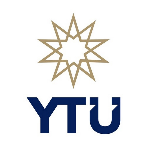 YILDIZ TEKNİK ÜNİVERSİTESİ MAKİNE FAKÜLTESİ ENDÜSTRİ MÜHENDİSLİĞİSTAJ DEFTERİ ZİMMET FORMU*YILDIZ TEKNİK ÜNİVERSİTESİ MAKİNE FAKÜLTESİ ENDÜSTRİ MÜHENDİSLİĞİSTAJ DEFTERİ ZİMMET FORMU*YILDIZ TEKNİK ÜNİVERSİTESİ MAKİNE FAKÜLTESİ ENDÜSTRİ MÜHENDİSLİĞİSTAJ DEFTERİ ZİMMET FORMU*YILDIZ TEKNİK ÜNİVERSİTESİ MAKİNE FAKÜLTESİ ENDÜSTRİ MÜHENDİSLİĞİSTAJ DEFTERİ ZİMMET FORMU*YILDIZ TEKNİK ÜNİVERSİTESİ MAKİNE FAKÜLTESİ ENDÜSTRİ MÜHENDİSLİĞİSTAJ DEFTERİ ZİMMET FORMU*YILDIZ TEKNİK ÜNİVERSİTESİ MAKİNE FAKÜLTESİ ENDÜSTRİ MÜHENDİSLİĞİSTAJ DEFTERİ ZİMMET FORMU*YILDIZ TEKNİK ÜNİVERSİTESİ MAKİNE FAKÜLTESİ ENDÜSTRİ MÜHENDİSLİĞİSTAJ DEFTERİ ZİMMET FORMU*Sıra NoÖğrenci NoAdSoyadStaj TürüDefter Teslim TarihiDeğerlendirme SonucuDefterin Teslim Şekli12345678910